Ginebra,  16 de abril de 2011	Muy señora mía/Muy señor mío:El proceso de aprobación alternativo (AAP) definido en la Recomendación A.8 del UIT-T se aplica a las Recomendaciones que no tienen consecuencias en materia de política o reglamentación y que no requieren, por lo tanto, la consulta formal de los Estados Miembros (véase el número 246B del Convenio de la UIT).En el anexo 1 se enumera la lista de los textos cuyo estado ha cambiado con respecto a los anuncios TSB AAP precedentes.Si desea formular un comentario en relación con una Recomendación sometida al AAP, le alentamos a utilizar el formulario de presentación de comentarios disponible en la página de la Recomendación que figura en el área AAP del sitio web del UIT-T, en la dirección http://www.itu.int/ITU-T/aap/ (véase también el anexo 2). Alternativamente, pueden presentarse comentarios completando el formulario del anexo 3 y remitiéndolo a la secretaría de la Comisión de Estudio correspondiente.Le rogamos tenga en cuenta que no se alientan comentarios que se limiten a apoyar la adopción del texto en cuestión. Le saluda atentamente,Malcolm Johnson
Director de la Oficina de 
Normalización de las TelecomunicacionesAnexos: 3Annex 1(to TSB AAP-57)Status codes used in the AAP announcements:LC = Last CallLJ = Last Call Judgment (includes comment resolution)AR = Additional ReviewAJ = Additional Review Judgment (includes comment resolution)SG = For Study Group approvalA = ApprovedAT = Approved with typographic correctionsAC = Approved after Additional Review of CommentsNA = Not approvedTAP = Moved to TAP (ITU-T A.8 / § 5.2)ITU-T website entry page:http://www.itu.int/ITU-TAlternative approval process (AAP) welcome page:http://www.itu.int/ITU-T/aapinfoNote – A tutorial on the ITU-T AAP application is available under the AAP welcome pageITU-T website AAP Recommendation search page:http://www.itu.int/ITU-T/aap/Study Group web pages and contacts: Situation concerning Study Group 15 Recommendations under AAPSituation concerning Study Group 16 Recommendations under AAPAnnex 2(to TSB AAP-57)Using the on-line comment submission formComment submission1)	Go to AAP search Web page at http://www.itu.int/ITU-T/aap/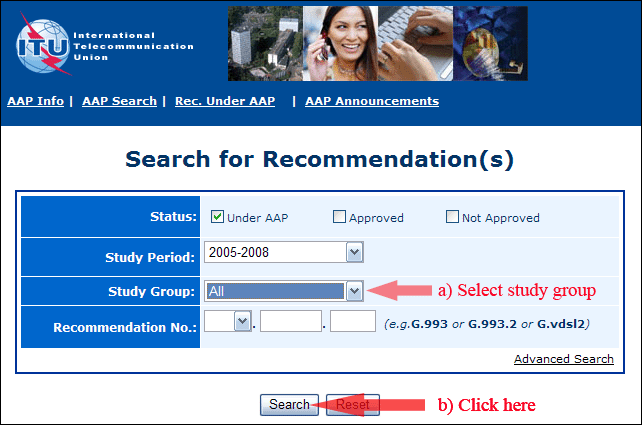 2)	Select your Recommendation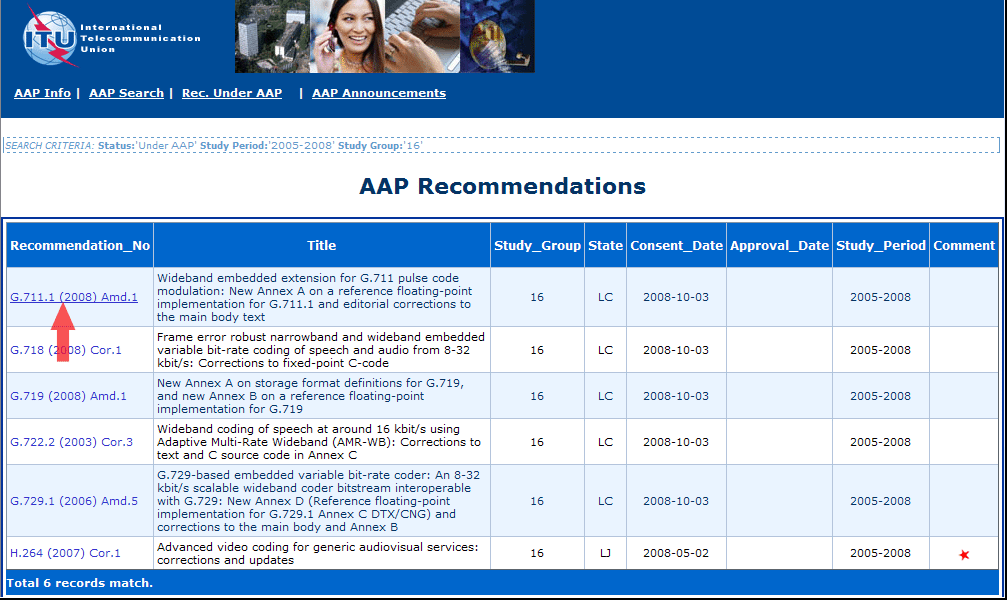 3)	Click the "Submit Comment" button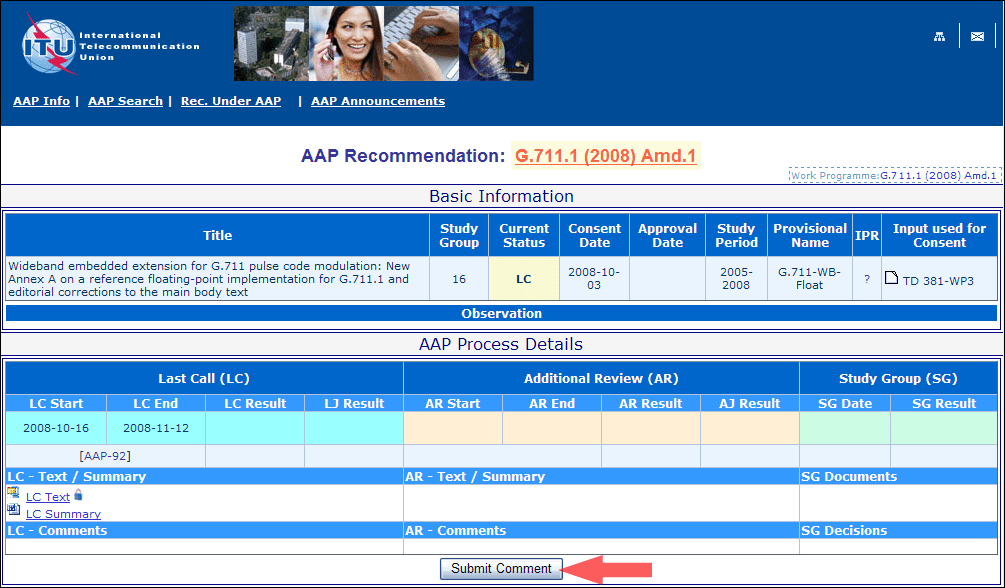 4)	Complete the on-line form and click on "Submit"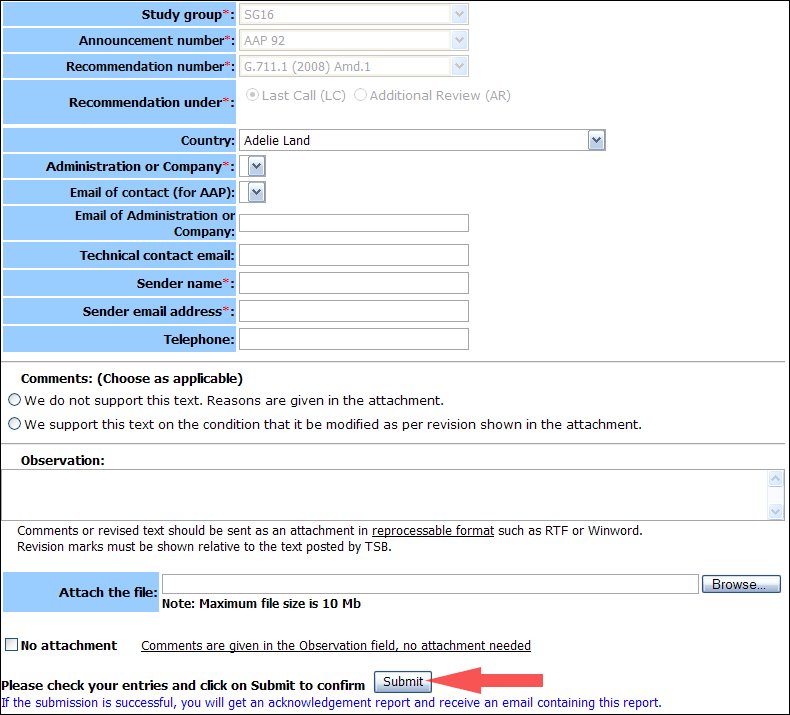 For more information, read the AAP tutorial on:	
http://www.itu.int/ITU-T/aapinfo/files/AAPTutorial.pdfAnnex 3(to TSB AAP-57)Recommendations under LC/AR – Comment submission form(Separate form for each Recommendation being commented upon)	 No attachment: Comments are given in the Observation field, no attachment neededTo be returned to:	 email: 	tsbsg....@itu.int
				[or fax +41 22 730 5853]
Comments or revised text should be sent as an attachment in RTF or WinWord format.
Revision marks must be shown relative to the text posted by TSB.Unión Internacional de TelecomunicacionesOficina de Normalización de las Telecomunicaciones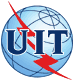 Ref:Tel:Fax:Correo-e:TSB AAP-57AAP/MJ+41 22 730 5860+41 22 730 5853tsbdir@itu.int–	A las Administraciones de los Estados Miembros de la Unión;–	A los Miembros del Sector UIT-T;–	A los Asociados del UIT-TCopia:–	A los Presidentes y a los Vicepresidentes de las Comisiones de Estudio del UIT-T;–	Al Director de la Oficina de Desarrollo de las Telecomunicaciones;–	Al Director de la Oficina de RadiocomunicacionesAsunto:Situación de las Recomendaciones sometidas al proceso de aprobación alternativo (AAP)SG 2http://www.itu.int/ITU-T/studygroups/com02tsbsg2@itu.intSG 3http://www.itu.int/ITU-T/studygroups/com03tsbsg3@itu.intSG 5http://www.itu.int/ITU-T/studygroups/com05tsbsg5@itu.intSG 9http://www.itu.int/ITU-T/studygroups/com09tsbsg9@itu.intSG 11http://www.itu.int/ITU-T/studygroups/com11tsbsg11@itu.intSG 12http://www.itu.int/ITU-T/studygroups/com12tsbsg12@itu.intSG 13http://www.itu.int/ITU-T/studygroups/com13tsbsg13@itu.intSG 15http://www.itu.int/ITU-T/studygroups/com15tsbsg15@itu.intSG 16http://www.itu.int/ITU-T/studygroups/com16tsbsg16@itu.intSG 17http://www.itu.int/ITU-T/studygroups/com17tsbsg17@itu.intRec #TitleLast Call (LC) PeriodLast Call (LC) PeriodLast Call (LC) PeriodLast Call (LC) PeriodAdditional Review (AR) PeriodAdditional Review (AR) PeriodAdditional Review (AR) PeriodAdditional Review (AR) PeriodStatusRec #TitleLC StartLC EndLC
ResultLJ
ResultAR StartAR EndAR
ResultAJ
ResultStatusG.663Application related aspects of optical amplifier devices and subsystems2011-03-162011-04-12A A G.709/Y.1331 (2009) Amd.2Interfaces for the Optical Transport Network (OTN): Amendment 22011-03-162011-04-12A A G.798 (2010) Amd.1Characteristics of optical transport network hierarchy equipment functional blocks: Amendment 12011-03-162011-04-12LJLJG.798 (2010) Cor.1Characteristics of optical transport network hierarchy equipment functional blocks: Corrigendum 12011-03-162011-04-12A A G.798.1Types and characteristics of Optical Transport Network (OTN) equipment2011-03-162011-04-12A A G.806 (2009) Amd.1Characteristics of transport equipment – Description methodology and generic functionality: Amendment 12011-03-162011-04-12LJLJG.873.1Optical Transport Network (OTN): Linear protection2011-03-162011-04-12LJLJG.874 (2010) Cor.1Management aspects of optical transport network elements: Corrigendum 12011-03-162011-04-12LJLJG.959.1 (2009) Amd.1Optical transport networks physical layer interfaces: Amendment 12011-03-162011-04-12A A G.972Definition of terms relevant to optical fibre submarine cable systems2011-03-162011-04-12LJLJG.973.2 (G.mdasub)Multichannel DWDM applications with single channel optical interfaces for repeaterless optical fibre submarine cable systems2011-03-162011-04-12A A G.977Characteristics of optically amplified optical fibre submarine cable systems2011-03-162011-04-12A A G.988 (2010-10) Amd.1ONU management and control interface (OMCI) specification: Amendment 1 - Maintenance2011-03-162011-04-12A A G.992.3 (2009) Cor.2Asymmetric digital subscriber line transceivers 2 (ADSL2): Corrigendum 22011-03-162011-04-12LJLJG.993.2 (2006) Amd.7Very high speed digital subscriber line transceivers 2 (VDSL2): Amendment 72011-03-162011-04-12LJLJG.993.2 (2006) Cor.4Very high speed digital subscriber line transceivers 2 (VDSL2): Corrigendum 42011-03-162011-04-12A A G.993.5 (2010) Cor.1 (G.vector)Self-FEXT cancellation (vectoring) for use with VDSL2 transceivers: Corrigendum 12011-03-162011-04-12LJLJG.994.1 (2007) Amd.7Handshake procedures for digital subscriber line (DSL) transceivers: Amendment 72011-03-162011-04-12ATATG.997.1 (2009) Amd.3Physical layer management for digital subscriber line (DSL) transceivers: Amendment 32011-03-162011-04-12LJLJG.998.4 (2010) Amd.1Improved impulse noise protection for DSL transceivers: Amendment 12011-03-162011-04-12LJLJG.998.4 (2010) Cor.2Improved impulse noise protection for DSL transceivers: Corrigendum 22011-03-162011-04-12A A G.7041/Y.1303Generic framing procedure (GFP)2011-03-162011-04-12A A G.7710/Y.1701 (2007) Cor.2Common equipment management function requirements: Corrigendum 22011-03-162011-04-12A A G.8001/Y.1354Terms and definitions for Ethernet frames over Transport2011-03-162011-04-12LJLJG.8013/Y.1731 (Y.1731)OAM functions and mechanisms for Ethernet based networks2011-03-162011-04-12LJLJG.8021/Y.1341 (2010) Amd.1Characteristics of Ethernet transport network equipment functional blocks: Amendment 12011-03-162011-04-12LJLJG.8031/Y.1342Ethernet linear protection switching2011-03-162011-04-12LJLJG.8051/Y.1345 (2009) Amd.1 (G.eot-mgmt)Management aspects of the Ethernet-over-Transport (EoT) capable network element: Amendment 12011-03-162011-04-12LJLJG.8201Error performance parameters and objectives for multi-operator international paths within the Optical Transport Network (OTN)2011-03-162011-04-12A A G.8251 (2010) Amd.1The control of jitter and wander within the optical transport network (OTN): Amendment 12011-03-162011-04-12A A G.8265.1/Y.1365.1 (2010) Amd.1Precision time protocol telecom profile for frequency synchronization: Amendment 12011-03-162011-04-12ATATG.9956 (G.hnem)Narrow-band OFDM power line communication transceivers - Data link layer specification2011-03-162011-04-12LJLJG.9961 (2010) Amd.1Data link layer (DLL) for unified high-speed wire-line based home networking transceivers: Amendment 12011-03-162011-04-12LJLJG.9961 (2010) Cor.1Data link layer (DLL) for unified high-speed wire-line based home networking transceivers: Corrigendum 12011-03-162011-04-12LJLJO.174 (2009) Amd.1Jitter and wander measuring equipment for digital systems which are based on synchronous Ethernet technology: Amendment 12011-03-162011-04-12A A Rec #TitleLast Call (LC) PeriodLast Call (LC) PeriodLast Call (LC) PeriodLast Call (LC) PeriodAdditional Review (AR) PeriodAdditional Review (AR) PeriodAdditional Review (AR) PeriodAdditional Review (AR) PeriodStatusRec #TitleLC StartLC EndLC
ResultLJ
ResultAR StartAR EndAR
ResultAJ
ResultStatusG.169 (V2)Automatic level control devices2011-04-162011-05-13LCG.799.3 (G.IP2IP)Signal processing functionality and performance of an IP-to-IP voice gateway optimised for the transport of voice and voiceband data2011-04-162011-05-13LCH.222.0 (2006) Amd.5 (H.222.0-J2k-video)Information technology - Generic coding of moving pictures and associated audio information: Systems: Transport of JPEG 2000 Part 1 (ITU-T T.800 | ISO/IEC 15444-1) video over ITU-T H.222.0 | ISO/IEC 13818-12011-04-162011-05-13LCH.222.0 (2006) Amd.6 (H.222.0-MVC-ext)Information technology - Generic coding of moving pictures and associated audio information: Systems: Extension to AVC video descriptor and signaling of operation points for MVC2011-04-162011-05-13LCH.241 (2006) Cor.1Extended video procedures and control signals for H.300-series terminals: Corrections to CustomMaxDPB capability parameter2011-04-162011-05-13LCH.245 (V16)Control protocol for multimedia communication2011-04-162011-05-13LCH.248.75 (H.248.PIPA)Gateway control protocol: Package identifier publishing and application package2011-04-162011-05-13LCH.248.81 (H.248.ETS)Gateway Control Protocol: Guidelines on the Use of the International Emergency Preference Scheme (IEPS) Call Indicator and Priority Indicator in H.248 Profiles2011-04-162011-05-13LCH.350Directory services architecture for multimedia conferencing2011-04-162011-05-13LCH.350.1Directory services architecture for H.3232011-04-162011-05-13LCH.350.2Directory services architecture for H.2352011-04-162011-05-13LCH.350.3Directory services architecture for H.3202011-04-162011-05-13LCH.350.4Directory services architecture for SIP2011-04-162011-05-13LCH.350.5Directory services architecture for non-standard protocols2011-04-162011-05-13LCH.350.6Directory services architecture for call forwarding and preferences2011-04-162011-05-13LCH.450.1Generic functional protocol for the support of supplementary services in H.3232011-04-162011-05-13LCH.450.2Call transfer supplementary service for H.3232011-04-162011-05-13LCH.450.3Call diversion supplementary service for H.3232011-04-162011-05-13LCH.460.23 (2009) Amd.1Network address translator and firewall device determination in H.323 systems: Support for ITU-T H.460.24 Annex B2011-04-162011-05-13LCH.460.24 (2009) Amd.1Point to point media through network address translators and firewalls within H.323 systems: Improvements for NAT traversal without intermediary entities2011-04-162011-05-13LCH.626 (H.VSarch)Architectural requirements for visual surveillance2011-04-162011-05-13LCH.762Lightweight interactive multimedia environment (LIME) for IPTV services2011-04-162011-05-13LCH.771 
(H.IPTV-SBSD)SIP-based IPTV Service Discovery2011-04-162011-05-13LCT.88 (2000) Amd.3Information technology - Lossy/lossless coding of bi-level images: Extension to color coding2011-04-162011-05-13LCT.800 (2002) Amd.3Information technology - JPEG 2000 image coding system: Core coding system: Guidelines for digital cinema applications2011-04-162011-05-13LCT.808 (2005) Cor.3Information technology - JPEG 2000 image coding system: Interactivity tools, APIs and protocols: Corrections to clause J.4.3.42011-04-162011-05-13LCT.809 (2007) Cor.1Information technology - JPEG 2000 image coding system: Extensions for three-dimensional data: Minor corrections plus clarifications on code stream CAP marker segments and quantization of JP3D images2011-04-162011-05-13LCT.832 (2009) Cor.2JPEG XR image coding system - Image coding specification: Corrections and clarifications2011-04-162011-05-13LCT.871 (T.JFIF)Information technology - Digital compression and coding of continuous-tone still images: JPEG File Interchange Format (JFIF)2011-04-162011-05-13LCITU-T AAP comment submission form for the period 2009-2012ITU-T AAP comment submission form for the period 2009-2012Study Group:Announcement number:Recommendation number:Recommendation under:
 Last call (LC)

 Additional Review (AR)Country:Administration/Company:Name of AAP Contact Person:Email of AAP Contact Person:Sender name:
(if different from AAP Contact Person)Sender email address:Telephone:Comments:
(Choose as applicable)
 We do not support this text. Reasons are given in the attachment.

 We support this text on the condition that it be modified as per revision shown in the attachment.Observations: